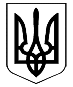                   ВЕЛИКОДИМЕРСЬКА СЕЛИЩНА РАДАБРОВАРСЬКОГО РАЙОНУ КИЇВСЬКОЇ ОБЛАСТІР І Ш Е Н Н ЯПро передачу майна  Великодимерської селищної ради з балансу Великодимерської селищної ради на баланс КЗ «ШЕВЧЕНКІВСЬКЕ НВО ЗЗСО-ЗДО»   Керуючись статтями 26, 60 Закону України «Про місцеве самоврядування в Україні», Законом України «Про передачу об’єктів права державної та комунальної власності», відповідно до рішення Великодимерської селищної ради від 29 березня 2018 року № 132 VІІ – VІІ «Про прийняття до комунальної власності Великодимерської  територіальної громади в особі Великодимерської селищної ради майна із спільної власності територіальних громад сіл та селищ Броварського району», враховуючи позитивні висновки та рекомендації постійної комісії комунальної власності, інфраструктури, транспорту, житлово-комунального господарства, архітектури та містобудування, селищна радаВ И Р І Ш И Л А: 1.Передати майно Великодимерської селищної ради з балансу Великодимерської селищної ради на баланс КЗ «ШЕВЧЕНКІВСЬКЕ НВО ЗЗСО-ЗДО»2. Виконкому Великодимерської селищної ради здійснити організаційно-правові заходи з передачі в оперативне управління та користування КЗ «ШЕВЧЕНКІВСЬКЕ НВО ЗЗСО-ЗДО» основних засобів та товарно-матеріальних цінностей з балансу Великодимерської селищної ради на баланс КЗ «ШЕВЧЕНКІВСЬКЕ НВО ЗЗСО-ЗДО» відповідно до актів приймання-передачі (додаток №1)3. Контроль за виконанням цього рішення покласти на постійну комісію комунальної власності, інфраструктури, транспорту, житлово-комунального господарства, архітектури та містобудування.Селищний голова				                                  А.Б. Бочкарьов смт Велика Димерка27 квітня 2018 року№ 148   VIII – VІІ